Parent ConsultationsParent Consultations will be held on Tuesday 19 and Wednesday 20 March from 4.30pm – 7.00pm on both days. We will be operating an online booking process and this will open at 9.00am on Monday 4 March.The link for booking consultations is:http://parents-booking.co.uk/eastcraigsprimaryAll class teachers will be available for consultations, including Ms Donaldson, Support for Learning, and Mrs Young, Nursery teacher.I look forward to meeting many more of you during the Parent Consultation events.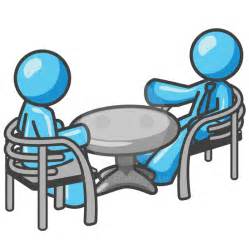  World of Work Week : 4 – 8 MarchOne of the Community Learning Teams, the World of Work group, are leading a whole school initiative to develop skills for learning, life and work.  The World of Work week has been a huge success in past years and, once again, parents, carers and other visitors are invited into school to talk about different professions. Any speakers who have attended previously are very welcome back again. We plan to run talks about various job roles throughout the week, to different classes. If you would like to participate in this event, but have not yet informed the school, please can you let your child’s class teacher know. Thank you. 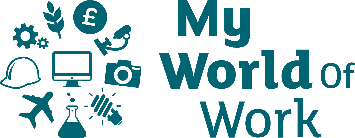 Health and SafetyIn the interests of pupil safety, the low gate between the nursery building and the car park is now locked between the following times:9.00am – 11.20am11.45am – 12.15pm12.30pm – 2.30pmParents/carers, pupils and visitors arriving at school during these times must enter the school grounds from the main entrance and report to the school office.If you are visiting the school any time out with drop off and pick up times, please can you help make East Craigs a safe place for our learners by closing the external gates behind you.Thank you for your co-operation with this.Nursery NewsThe children have been learning about what life was like when their Grandparents were young.  We invited Grandparents in to nursery to talk to the children about life when they were young and to share songs, stories and games from their childhood.  Everyone is thoroughly enjoying this experience and is learning just how much life has changed since their grandparents were young.  Thank you so much to all the visiting grandparents for giving up their time to come and talk to us.  Please do take time to look at our Learning Wall - it has lots of wonderful photographs and quotes from both children and grandparents. 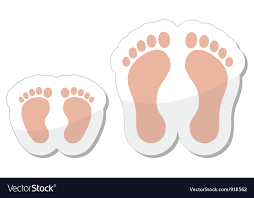 Maths Challenge WeekFollowing an assembly about the NSPCC Number Day on 1 February, all classes have been creating their own Maths Challenge. These have been displayed in the dining hall and all pupils will be given the opportunity to solve the challenges during this week.Good Luck!World Book DayWorld Book Day is on Thursday 7 March. On Friday 8 March, pupils may come to school dressed as their favourite book character. We have a large number of costumes in school which we can lend to pupils if this helps. We are planning our exciting Book Week during week beginning 18 March – more information to follow! Staffing NewsWe are delighted to be welcoming more new members of staff to the East Craigs team:Ms Saima Hafiz, Pupil Support Assistant, joined us on 1 February.Mrs Gayle Armour, Acting Depute Head Teacher, will start on 11 March.Miss Lisa MacIsaac, Business Manager, will start on 18 March. Wider AchievementsCongratulations to the following pupils for their endeavours out with school:Megan Adamson (P3A) has moved up from Swimming Beginners 2 to Improvers (Edinburgh Leisure). Jasmine Sim (P7B) has moved up to Gold in her swimming lessons. Abbie Dryden (P5A) can now do a back bend off the bars.Heidi Fieldhouse (P5A) auditioned for, and is now singing and acting in, a performance of “Joan of Arc” for 5 weeks.Abbie Cavens (P5B) has achieved Level 5 in Scottish Dance. She also has a gold medal in Salsa, a silver in Disco Freestyle, a gold in Latin and a silver in Rock ‘n Roll.Leo Bruyere (P2A) can now swim without armbands and has moved up to Level 2.Daisy Grayson (P1/2) wrote a little book about a monster who owns a bath.Nathan Armstrong (P3B) won the Team Player award for 2018 from Lasswade Gymnastics Club.Emily Buyers (P2/3) won Player of the Week at Hutchison Vale Football Club.Dillon Scoular (P4b) has achieved 3rd mon in Judo and also won a bronze medal in a Judo competition.P6/7 Cross Country Festival at Saughton ParkA team of 20 P6/7 pupils trained and participated in this exciting event.  We had two medal winners, Luca Henderson and Izzy West.  Well done everyone for the tremendous effort on the day.  Thanks to our parent helpers.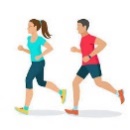 Wider AchievementsCongratulations to the following pupils for their endeavours out with school:Megan Adamson (P3A) has moved up from Swimming Beginners 2 to Improvers (Edinburgh Leisure). Jasmine Sim (P7B) has moved up to Gold in her swimming lessons. Abbie Dryden (P5A) can now do a back bend off the bars.Heidi Fieldhouse (P5A) auditioned for, and is now singing and acting in, a performance of “Joan of Arc” for 5 weeks.Abbie Cavens (P5B) has achieved Level 5 in Scottish Dance. She also has a gold medal in Salsa, a silver in Disco Freestyle, a gold in Latin and a silver in Rock ‘n Roll.Leo Bruyere (P2A) can now swim without armbands and has moved up to Level 2.Daisy Grayson (P1/2) wrote a little book about a monster who owns a bath.Nathan Armstrong (P3B) won the Team Player award for 2018 from Lasswade Gymnastics Club.Emily Buyers (P2/3) won Player of the Week at Hutchison Vale Football Club.Dillon Scoular (P4b) has achieved 3rd mon in Judo and also won a bronze medal in a Judo competition.Staff Achievement at East CraigsEarlier this month, Miss Niven ran a Gymnastics professional learning session for teachers across Edinburgh, here in the East Craigs sports hall. This was a great achievement for Miss Niven and in recognition of the work she continues to do in Gymnastics for City of Edinburgh Council.Wider AchievementsCongratulations to the following pupils for their endeavours out with school:Megan Adamson (P3A) has moved up from Swimming Beginners 2 to Improvers (Edinburgh Leisure). Jasmine Sim (P7B) has moved up to Gold in her swimming lessons. Abbie Dryden (P5A) can now do a back bend off the bars.Heidi Fieldhouse (P5A) auditioned for, and is now singing and acting in, a performance of “Joan of Arc” for 5 weeks.Abbie Cavens (P5B) has achieved Level 5 in Scottish Dance. She also has a gold medal in Salsa, a silver in Disco Freestyle, a gold in Latin and a silver in Rock ‘n Roll.Leo Bruyere (P2A) can now swim without armbands and has moved up to Level 2.Daisy Grayson (P1/2) wrote a little book about a monster who owns a bath.Nathan Armstrong (P3B) won the Team Player award for 2018 from Lasswade Gymnastics Club.Emily Buyers (P2/3) won Player of the Week at Hutchison Vale Football Club.Dillon Scoular (P4b) has achieved 3rd mon in Judo and also won a bronze medal in a Judo competition.Dates for your DiaryFriday 1 March - P4 year group assembly, starting at 9.15am. All P4 parents/carers welcome.Friday 15 March – P7 year group assembly, starting at 9.15am. All P7 parents/carers welcome.Tuesday 19 March and Wednesday 20 March – Parent Consultations 4.30pm – 7.00pm.Friday 29 March – P2 year group assembly, starting at 9.15am. All P2 parents/carers welcome.Monday 1 April – Primary 1 – 3 Easter Disco, 6.30 – 7.30pm *change of date.Tuesday 2 April – Primary 4 – 7 Easter Disco, 6.30 – 8.00pm *change of date.Friday 5 April – Easter Service at Craigsbank Church. Friday 5 April – term ends at 12.15pm/12.25pm.Tuesday 23 April – school re-opens, all resume.Monday 6 May – Holiday – School closed.Tuesday 7 May – In-Service Training – staff only.Monday 21 May – Holiday – School closed.Saturday 25 and Sunday 26 May – Drumbrae Gala weekend. More information to follow in the next newsletter.Saturday 1 June – East Craigs Primary Summer Fair (and 40th Birthday Celebration) – more details to follow.Monday 3 – Friday 7 June – Health Week. Thursday 6 June - Sports Day (alternative date – Thursday 13 June).Friday 28 June - End of Term (12.00pm).Dates for your DiaryFriday 1 March - P4 year group assembly, starting at 9.15am. All P4 parents/carers welcome.Friday 15 March – P7 year group assembly, starting at 9.15am. All P7 parents/carers welcome.Tuesday 19 March and Wednesday 20 March – Parent Consultations 4.30pm – 7.00pm.Friday 29 March – P2 year group assembly, starting at 9.15am. All P2 parents/carers welcome.Monday 1 April – Primary 1 – 3 Easter Disco, 6.30 – 7.30pm *change of date.Tuesday 2 April – Primary 4 – 7 Easter Disco, 6.30 – 8.00pm *change of date.Friday 5 April – Easter Service at Craigsbank Church. Friday 5 April – term ends at 12.15pm/12.25pm.Tuesday 23 April – school re-opens, all resume.Monday 6 May – Holiday – School closed.Tuesday 7 May – In-Service Training – staff only.Monday 21 May – Holiday – School closed.Saturday 25 and Sunday 26 May – Drumbrae Gala weekend. More information to follow in the next newsletter.Saturday 1 June – East Craigs Primary Summer Fair (and 40th Birthday Celebration) – more details to follow.Monday 3 – Friday 7 June – Health Week. Thursday 6 June - Sports Day (alternative date – Thursday 13 June).Friday 28 June - End of Term (12.00pm).